Welcome back, I hope that you have all had a super half term and are looking the next half term in squirrel class. This half term we will be continuing our topic of ‘Around the world’ and for this half term we will be focussing on Kenya. 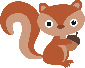 In literacy we will be writing a story from another culture based on the story of ‘Mama Panya’s pancakes’ which is set in Kenya. We will also be writing a letter based on the story ‘The day the crayons quit’. Please have a look at http://www.roythezebra.com/ for some literacy games which you could play with your child at home. As mathematicians we will be looking at number and place-value, money, fractions, subtraction, time and multiplication and division. Please have a look at Jack Hartmann on YouTube for some fun songs to help your child learn their times tables. As scientists we will be able to notice that animals have offspring. In history we will be looking at nurses who have had an impact on nursing – Florence Nightingale, Mary Seacole and Edith Cavell. In geography we will be looking at Kenya and finding out about the role that safari parks play in Kenya. We will continue to have PE on a Wednesday and Friday, please could you ensure that your child has their PE kit in on these days and that they are named. Spellings and times tables tests will continue to be tested on a Monday. Please use the spelling shed for practise, if you need any more information on this please ask. If you have any questions please do not hesitate to contact me, I am always available before and after school. Thank you, Miss Shipston